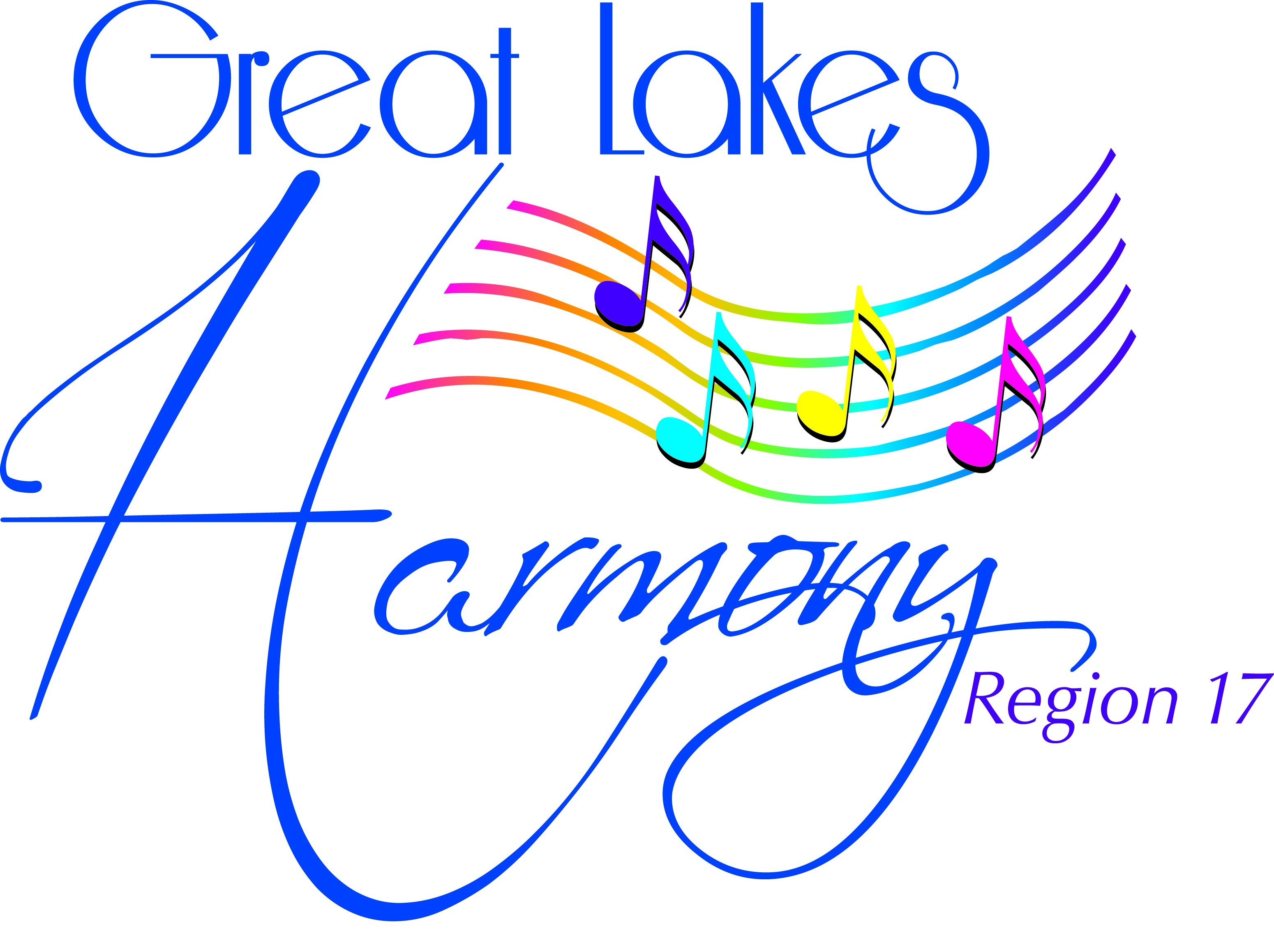 Great Lakes Region#17WINTER HARMONY WEEKEND Longevity Recognitions Luncheon Menu:February 4, 2017Apple ChickenRice, Broccoli, Cauliflower, Carrots & Sugar Snap Peas Rolls & ButterCoffee, Iced Tea DessertLuncheon is limited, so don't delayPlease use credit card or write one chapter check payable to:GREAT LAKES HARMONY REGION #17 DEADLINE for luncheon reservations – Jan 28, 2017Designated person will pick up all luncheon tickets at the Sweet Adeline registrationTable prior to luncheon and distribute to her fellow chorus members.Luncheon tickets are non-refundable. They may be sold to another person.Price includes Tax and Gratuity.Credit Card #                                                     Ex. Date 				Code on backIf sending        Sue Heck				If sending via email send to:Via mail: 	5229 Dungannon Cr NW		Cathy Dunlap	North Canton, OH  44720		cdunlap1969@gmail.com						330-936-4061HARMONY WEEKEND LUNCHEON FEBRUARY 4,  2017Luncheon Ticket Order Form,  Cost: $17eaPlease list each person purchasing a luncheon ticket.  If you believe someone should receive a complimentary ticket, please note "COMP" by her name.  The Events Team will then confirm the eligibility of that person.  If the person is not eligible for a complimentary ticket, payment will need to be made. Please return this form to:  cdunlap1969@gmail.com or  mail to              Sue Heck5229 Dungannon Cr NW	North Canton, OH  44720	Ph: 330-324-2391Please return no later than Jan. 28, 2017CHORUS NAMECHORUS NAMENUMBER OF RESERVATIONSNUMBER OF RESERVATIONSNUMBER OF RESERVATIONSNUMBER OF RESERVATIONS@ $17/ea. =  $@ $17/ea. =  $@ $17/ea. =  $enclosedCONTACT PERSONCONTACT PERSONCONTACT PERSONPHONEEMAILEMAILCHAPTER NAME:   CHAPTER NAME:   CHAPTER NAME:   CHAPTER NAME:   1.22.2.23.3.24.4.25.5.26.6.27.7.28.8.29.9.30.10.31.11.32.12.33.13.34.14.35.15.36.16.37.17.38.18.39.19.40.20.41.21.42.